Администрация МО «Усть-Коксинский район» информирует о возможности предоставления в аренду для индивидуального жилищного строительства следующих земельных участков:1) с местоположением: Республика Алтай, Усть-Коксинский район, с. Сугаш, ул. Камтыт, 2, площадью 2000 кв.м;2) с местоположением: Республика Алтай, Усть-Коксинский район, п. Красноярка, ул. Полевая, 1, площадью 1694 кв.м;3) с кадастровым номером: 04:08:070701:863, с местоположением: Республика Алтай, Усть-Коксинский район, п. Теректа, ул. Полевая, 23, площадью 1999 кв.м.Граждане, заинтересованные в предоставлении вышеуказанных земельных участков, вправе в течение тридцати дней со дня опубликования настоящего  извещения подавать в администрацию МО «Усть - Коксинский район» заявления о намерении участвовать в аукционе на право заключения договора аренды.Заявления подаются в письменной форме заинтересованным лицом лично при наличии документа, удостоверяющего личность, либо уполномоченным представителем заявителя при наличии документа, подтверждающего права (полномочия) представителя, с приложением копий указанных документов, по адресу: Республика Алтай, Усть-Коксинский район, с. Усть-Кокса, ул. Харитошкина, д. 3. Дата окончания приема заявлений: 04.05.2022 г.Со схемами расположения вышеуказанных земельных участков можно ознакомиться  по адресу: с. Усть-Кокса, ул. Харитошкина, д. 6, в отделе архитектуры и земельных отношений Администрации МО «Усть-Коксинский район, с 0900 до 1700 часов, по следующим дням: понедельник, среда (приемные дни), а также на официальном сайте администрации МО «Усть-Коксинский район» http://ust-koksa-altay.ru/ и сайте https://torgi.gov.ru.»п. Красноярка ул. Полевая 1с. Сугаш ул. Камтыт 2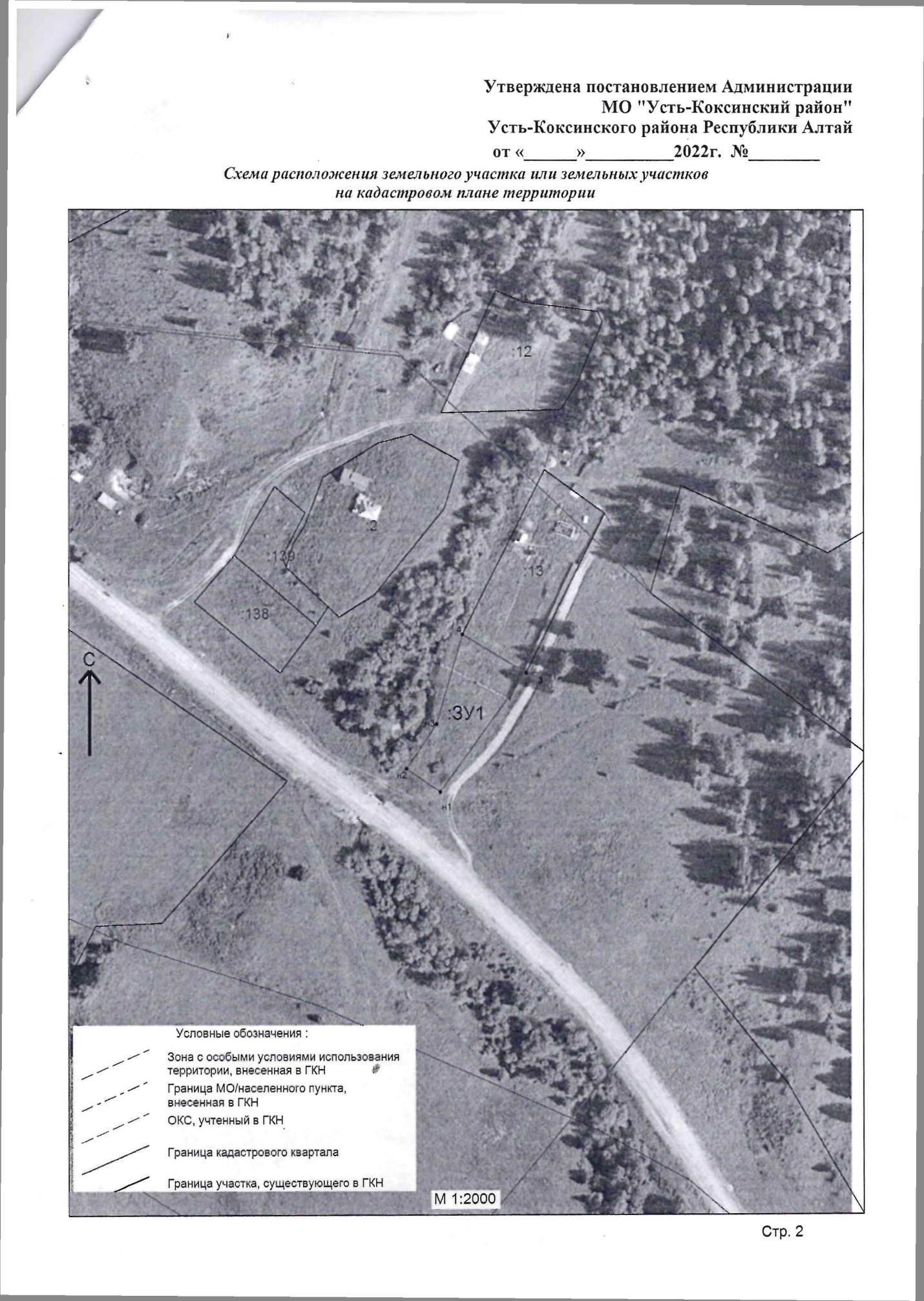 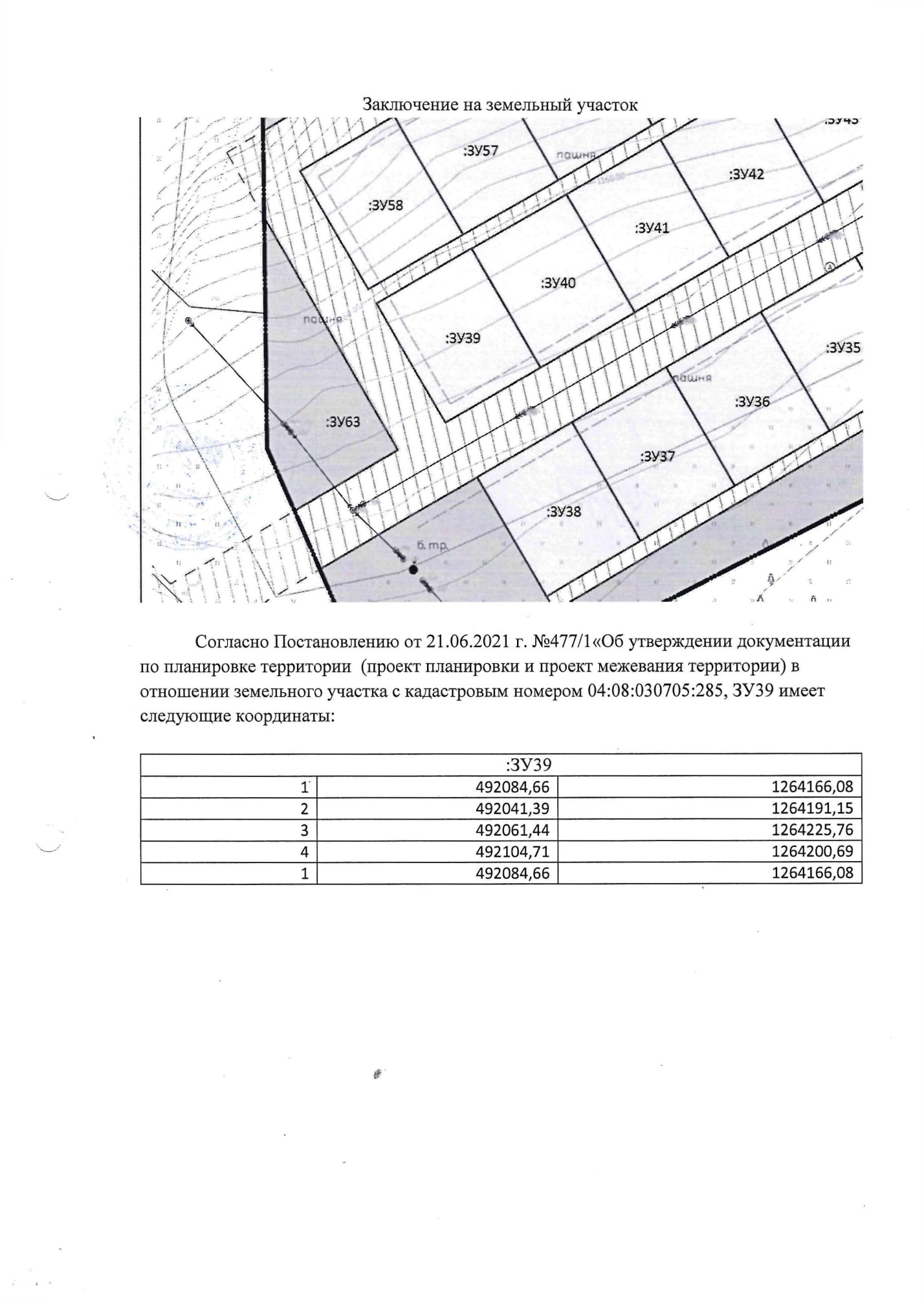 